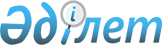 Об установлении квоты рабочих мест для трудоустройства лиц, состоящих на учете службы пробации по Уилскому району на 2019 год
					
			С истёкшим сроком
			
			
		
					Постановление Уилского районного акимата Актюбинской области от 3 апреля 2019 года № 61. Зарегистрировано Департаментом юстиции Актюбинской области 8 апреля 2019 года № 6065. Прекращено действие в связи с истечением срока
      В соответствии со статьей 31 Закона Республики Казахстан от 23 января 2001 года "О местном государственном управлении и самоуправлении в Республике Казахстан", статьями 9, 27 Закона Республики Казахстан от 6 апреля 2016 года "О занятости населения", статьей 18 Уголовно-исполнительного кодекса Республики Казахстан от 5 июля 2014 года и приказом Министра здравоохранения и социального развития Республики Казахстан от 26 мая 2016 года № 412 "Об утверждении Правил квотирования рабочих мест для трудоустройства граждан из числа молодежи, потерявших или оставшихся до наступления совершеннолетия без попечения родителей, являющихся выпускниками организаций образования, лиц, освобожденных из мест лишения свободы, лиц, состоящих на учете службы пробации", зарегистрированного в Реестре государственной регистрации нормативных правовых актов № 13898, акимат Уилского района ПОСТАНОВЛЯЕТ:
      1. Установить квоту рабочих мест, для трудоустройства лиц состоящих на учете службы пробации в размере двух процентов от списочной численности работников организации независимо от организационно-правовой формы и формы собственности по Уилскому району на 2019 год.
      2. Государственному учреждению "Уилский районный отдел занятости и социальных программ" в установленном законодательством порядке обеспечить:
      1) государственную регистрацию настоящего постановления в Департаменте юстиции Актюбинской области;
      2) направление настоящего постановления на официальное опубликование в Эталонном контрольном банке нормативных правовых актов Республики Казахстан в электронном виде и периодических печатных изданиях.
      3. Контроль за исполнением настоящего постановления возложить на заместителя акима района А. Казыбаева.
      4. Настоящее постановление вводится в действие по истечении десяти календарных дней после дня его первого официального опубликования.
					© 2012. РГП на ПХВ «Институт законодательства и правовой информации Республики Казахстан» Министерства юстиции Республики Казахстан
				
      Аким района 

Д. Сагиров
